Registrazione ECAS - URFControllare al link  se la scuola possiede il PIC (personal identification code) necessario     per partecipare a richieste di finanziamento EU. Apparirà la seguente pagina,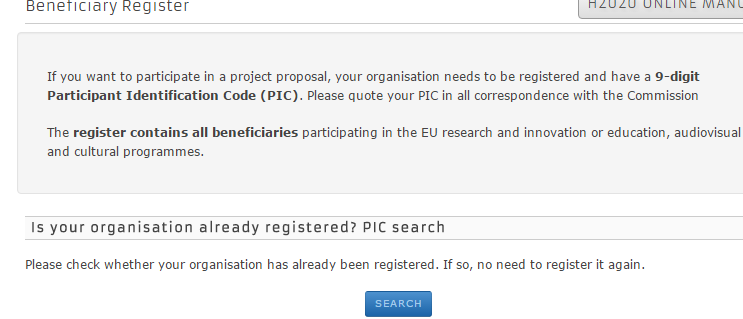 comparirà la seguente schermata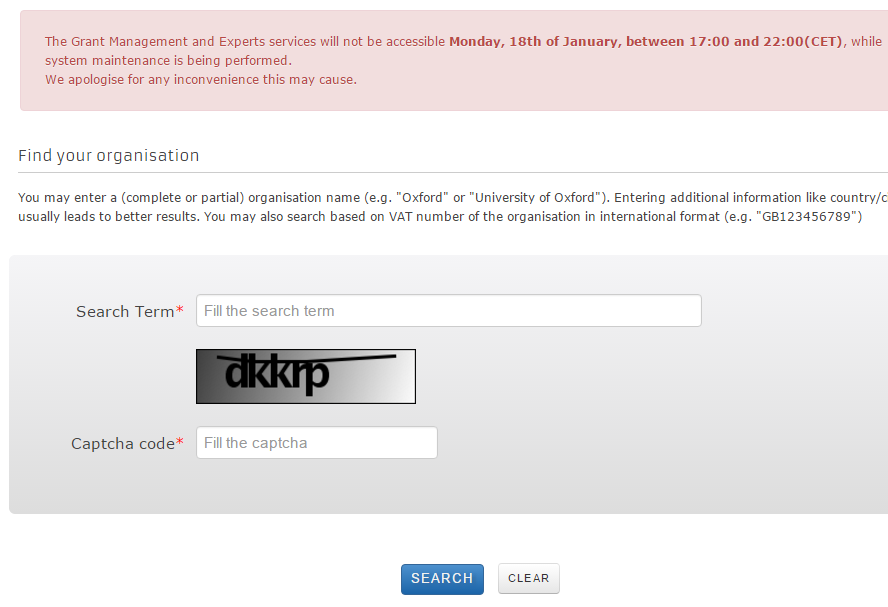 Compilare i campi e cliccare su search Ad esempio per cercare il PIC  dell’USR  Calabria: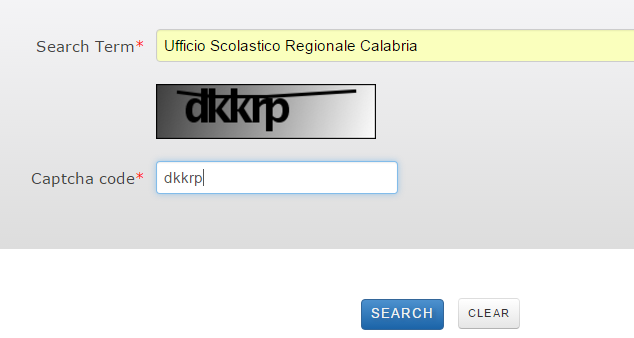 Comparirà la schermata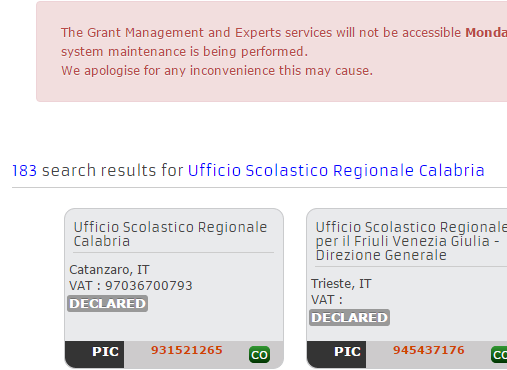 Con il relativo PIC number  dell’USR Calabria.Qualora la scuola non la scuola non disponesse di PIC ,  a questo link sono reperibili  tutte le indicazioni necessarie per crearlo.